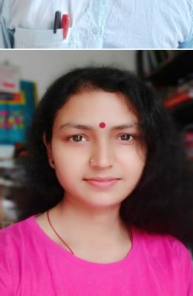 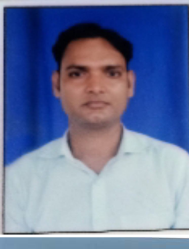 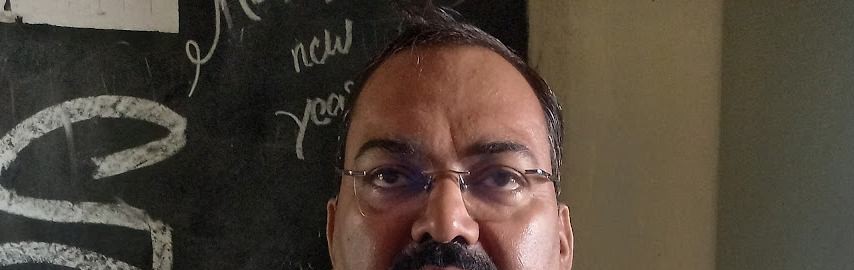 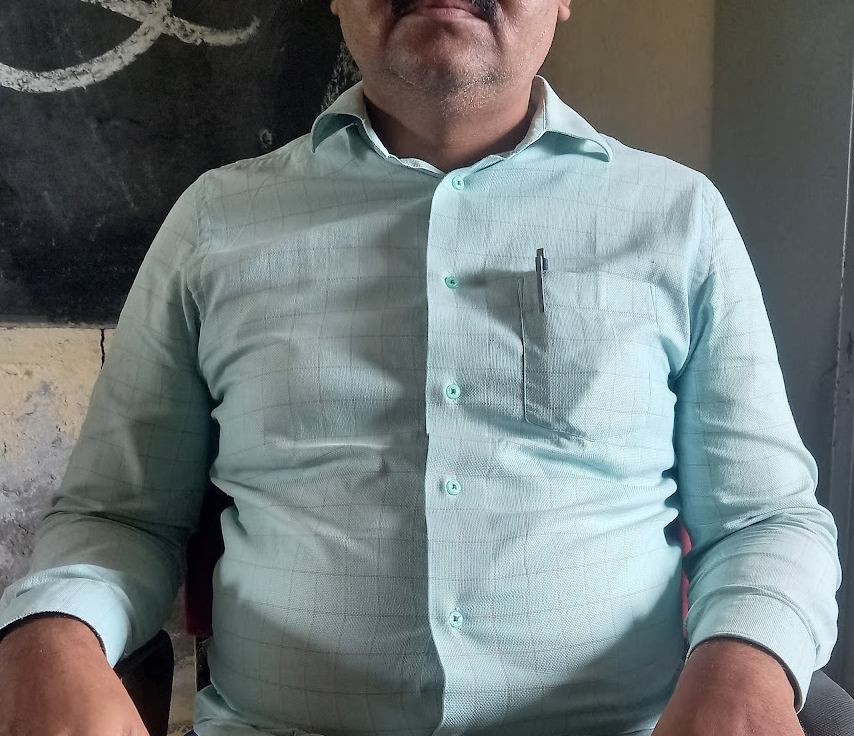 None Teaching & office StaffS. No.Designatio nNameDate of BirthSpecializaition in SubjectAddressMobile Number/Whats app No:Publication (Writer/Editor of Books) Writenumber onlyResearch and Academic ContibutionPhotograph1Professor & PrincipalAbhimanyu Yadav5/5/1971ChemistryKooba PH College Dariyapur Newada Azamgah9415449435120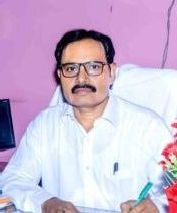 Department of HindiDepartment of HindiDepartment of HindiDepartment of HindiDepartment of HindiDepartment of HindiDepartment of HindiDepartment of HindiDepartment of HindiDepartment of Hindi2ProfessorDr. Devendra Pratap Singh12/31/1964HindiVill-Khankah, Post- Saraimeer, Distt- Azamgarh, Uttar Pradesh - 2763059838807937312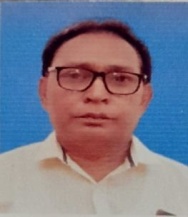 3Assistant ProfessorDr. Radheshyam Madhukar9/10/1979HindiVillage and Post - Bhala Khurd, District-Ghazipur, Uttar Pradesh - 2752049918158175024Assistant ProfessorDr. Surendra Pandey2/12/1979HindiVillage- Khutahi, Post-daulatnagar District-Ghazipur Uttar Pradesh - 27520409451173404380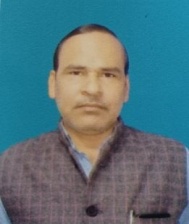 5Assistant ProfessorPankaj7/10/1978HindiKooba p.g college dariyapur nawada azamgarh04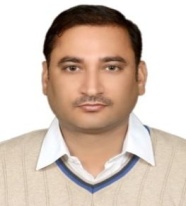 Department of SociologyDepartment of SociologyDepartment of SociologyDepartment of SociologyDepartment of SociologyDepartment of SociologyDepartment of SociologyDepartment of SociologyDepartment of SociologyDepartment of SociologyAssistant PrRITESH VERMA7/14/1979Urban sociologyKUBA PG COLLEGE88876992881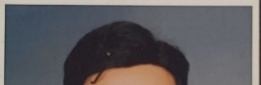 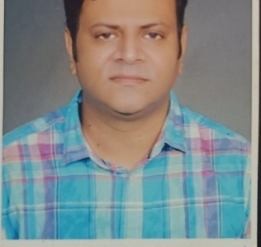 AssistantProfessorShailendra PratapRaghuvanshi12/30/1971SociologyKooba PG collegeDariyapur newada Azamgarh U P9455471884010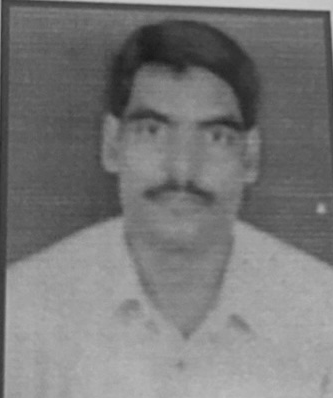 Assistant ProfessorPANKAJ KUMAR SINGH8/22/1978SOCIOLOGYSH 5/69-4-K LAXMANPUR SHIVPUR VARANASI 221003945110837702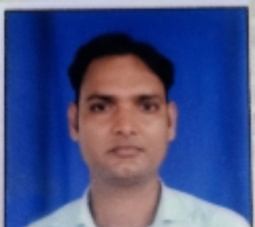 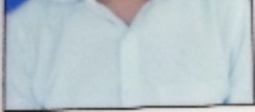 Assistant ProfessorDr. Amar Kant Singh7/15/1975SociologyVillage Heerapur Machahati, Post Bardiha, Distt.Jaunpur838287597994157655188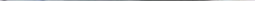 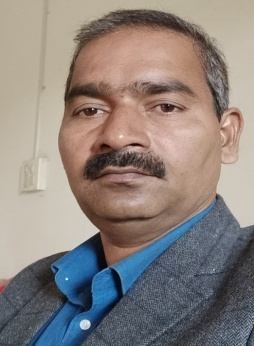 Assistant ProfessorDr.Rajeev Kumar Tripathi9/10/1980SociologyVill-Post- Jalalabad,Distt- Ghazipur 27520294528459751Journal- 6,workshop- 2,paper present- 16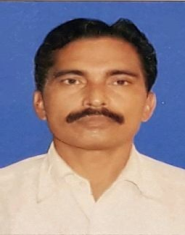 Department of GeographyDepartment of GeographyDepartment of GeographyDepartment of GeographyDepartment of GeographyDepartment of GeographyDepartment of GeographyDepartment of GeographyDepartment of GeographyDepartment of Geography6Assistant ProfessorDr. Rajan Pandey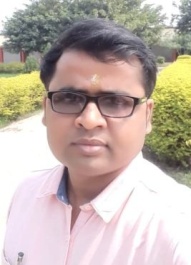 7Assistant PrKamindar2/9/1988GeographyVill kusumhi post brahmanpur dist jaunpur630742494903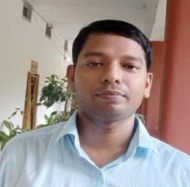 8Assistant PrBABITA SHUKLA3/28/1990Geographical Thought, Indian Geography, Geomorpholog y etc.Jaunpur87568650337Proceedings9Assistant PrDr. Digvijay Singh1/1/1976GeographyVill- Ganipur Dagraha, Post- Tilkhara Pura Dani, District - Azamgarh, Uttar Pradesh - 276203979285790702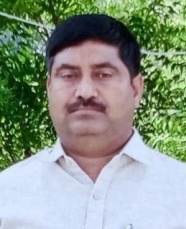 10Assistant PrDr.Ashok Kumar Singh9/1/1973GeographyVill-Rovapar,Post- Dariyapur Newada Azamgarh9565268944NoPaper-6 Seminar-8PsychologyPsychologyPsychologyPsychologyPsychologyPsychologyPsychologyPsychologyPsychologyPsychology11Assistant ProfessorDr. Kumkum Singh7/15/1989PsychologyDepartment of Psychology, KoobaP. G. college, Dariyapur, Nevada, Azamgarh, U.P9454915523012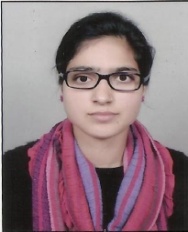 SanskritSanskritSanskritSanskritSanskritSanskritSanskritSanskritSanskritSanskrit12Assistant ProfessorDr.Akhilesh Kumar Patel7/30/1987SanskritVillage -Rasulaha Post-Pariyat District- Jaunpur U.P.8574027300NA10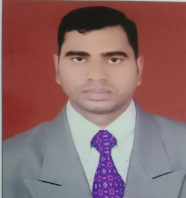 Ancient HistoryAncient HistoryAncient HistoryAncient HistoryAncient HistoryAncient HistoryAncient HistoryAncient HistoryAncient HistoryAncient History13Assistant ProfessorDeepak Kumar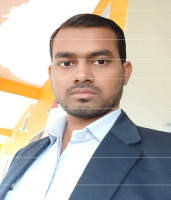 EnglishEnglishEnglishEnglishEnglishEnglishEnglishEnglishEnglishEnglish14Assistant PrSatyendra Prajapati7/10/1995English (Indian and World Literatures)222/141Karelabagh Gaon, Prayagraj, Uttar Pradesh- 211016919857987905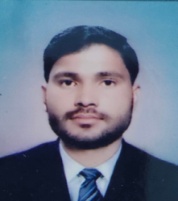 EconomicsEconomicsEconomicsEconomicsEconomicsEconomicsEconomicsEconomicsEconomicsEconomics15Assistant PrPankaj kumar8/20/1989EconomicsVillage dhanethu chuppepur post Lagadhar pur jaunpur8127941636NANAAssociate ProfessorDr. Tarun Kumar Dwivedi8/4/1970EconomicsPandeypur, Varanasi94156865027125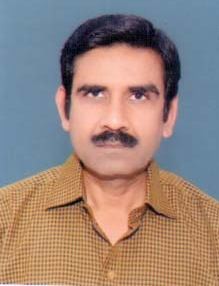 16Assitant ProfessorDr. Ajay Vikram SinghMilitary ScienceMilitary ScienceMilitary ScienceMilitary ScienceMilitary ScienceMilitary ScienceMilitary ScienceMilitary ScienceMilitary ScienceMilitary Science17Assistant PrDr Rana Pratap Singh1/22/1981Military Science983839861806Education DepartmentEducation DepartmentEducation DepartmentEducation DepartmentEducation DepartmentEducation DepartmentEducation DepartmentEducation DepartmentEducation DepartmentEducation Department18Assistant PrBIKESH KUMAR GUPTA7/5/1983EducationVill-mandupur.post- sgrpg college dobhi dist-jaunpur 2221498318904348NoNo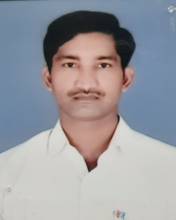 Home ScienceHome ScienceHome ScienceHome ScienceHome ScienceHome ScienceHome ScienceHome ScienceHome ScienceHome Science19Assitant ProfessorSmt. Kanchana Srivastava20Assistant ProfessorBanadana YadavDepartment of CommerceDepartment of CommerceDepartment of CommerceDepartment of CommerceDepartment of CommerceDepartment of CommerceDepartment of CommerceDepartment of CommerceDepartment of CommerceDepartment of Commerce21Assistant PrDr Ashok Kumar Mishra3/5/1979CommerceKuba mahavidyalay Dariyapur Newada azamgarh (UP)945111943927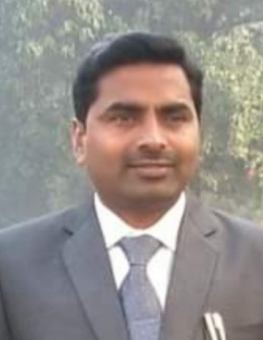 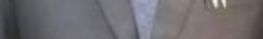 22Assistant PrDr.Dinesh KumarYadav3/5/1981CommerceVillage:BeharadarPost.SGR COLLEGE DOBHI DIST:JAUNPUR 2221498299534795NoJournal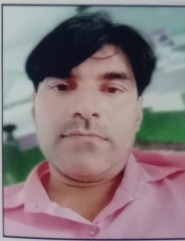 23Assistant PrDr.Ajeet Singh1/2/1978CommerceVill&post-Amhit, kerakat, Jaunpur99840624953Journal/, seminar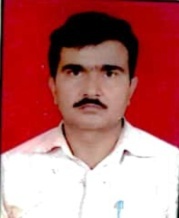 Deapartment of ScienceDeapartment of ScienceDeapartment of ScienceDeapartment of ScienceDeapartment of ScienceDeapartment of ScienceDeapartment of ScienceDeapartment of ScienceDeapartment of ScienceDeapartment of Science24Assistant PrDr Shashi Bhushan Tiwari8/12/1978MathematicsVillage sheradih,post sheradih, dist ballia u p94510650014pPaper 5,seminar 425Assistant PrDr.Santosh Kumar Upadhyay7/9/1978BotanyKaptanganj,Terhi, Azamgarh9721874607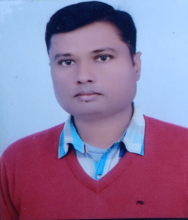 26Assistant PrShri Yashpal Singh11/10/1979PhysicsVill.-Kabilaha, Post.- Safipur, Dist. - Azamgarh U.P.2762029784502674Nill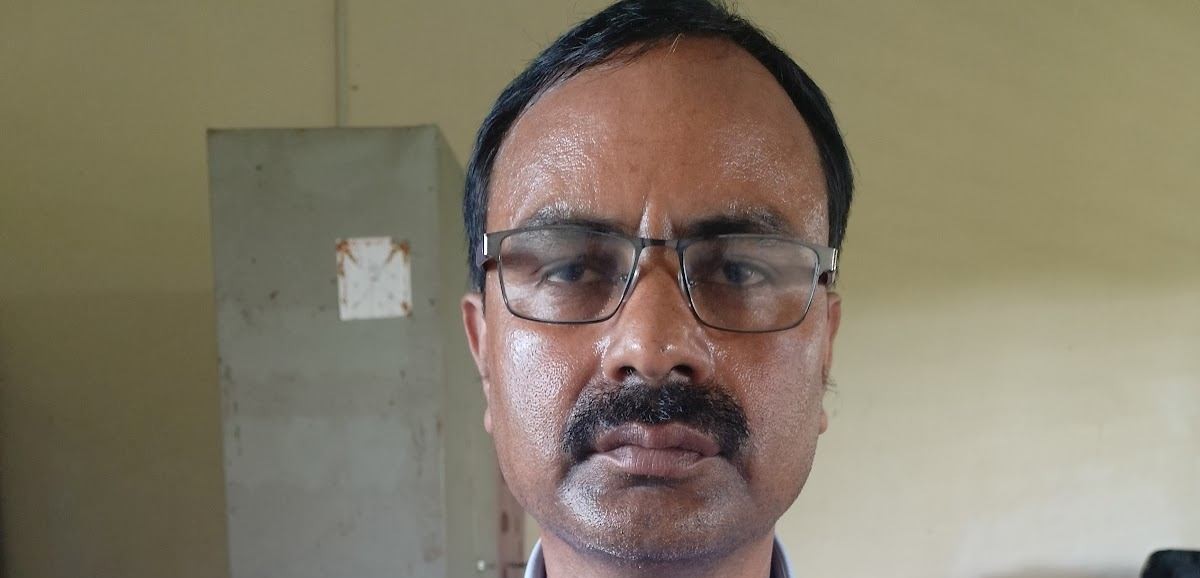 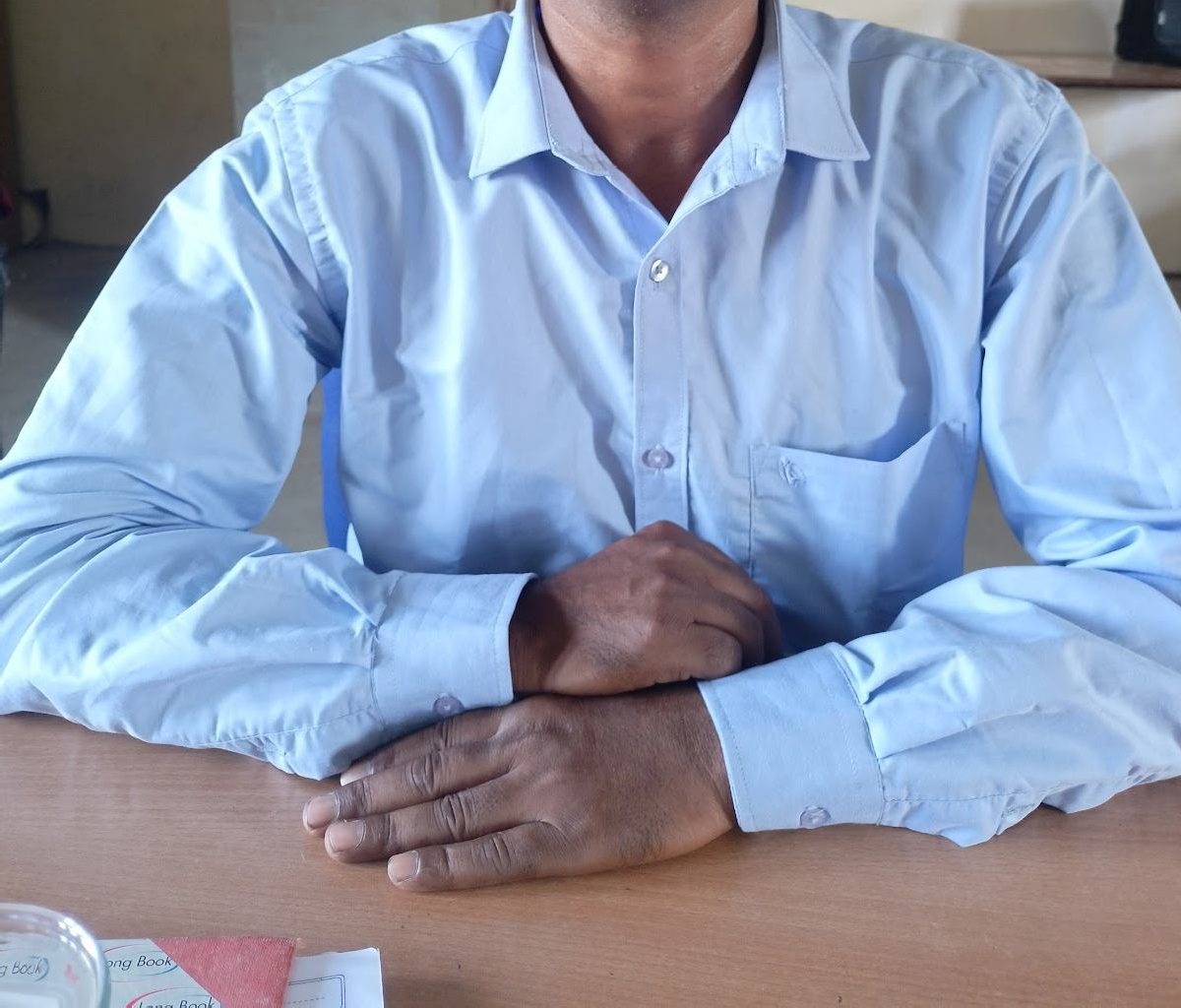 27ProfessorAbhimanyu Yadav5/5/1971ChemistryKooba PH College Dariyapur Newada Azamgah9415449435120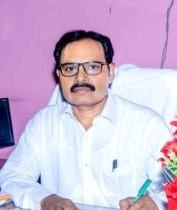 28Assistant PrDeepak Varma7/10/1989ZoologyVill. Balua Vijaipur, Post. Karra college, Dobhi, Jaunpur95067950653 international seminar, 1national seminar, 1 workshop, research paper 6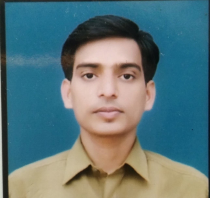 29Assistant PrPunit Kumar Srivastava7/1/1974Zoology56 Sharma Citytakrohi sec 11 Indira Nagar Lucknow99194419801004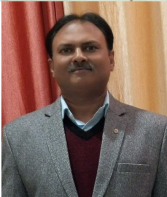 30Assistant PrSANGAM KUMAR7/11/1996ZOOLOGYVILLAGE - KISHUNPUR URF MANIKPURPOST- KANJAHIT, DISTRICT- AZAMGARH 276201+9178606666714-Workshop, 6- International Seminar, 11- National Seminar, 5 - Research Paper, 1- Book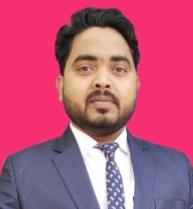 S.No.NameContact NumberPhotograph1Shree Pramesh Pratap Singh97925556592Shree Arun Kumar Singh84001704763Shree Brijesh Singh93059692184Shree Sushil Kumar Pandey63866284845ShreeSant Prasad Yadav98394485806Smt. Madhurbala Singh73553201357Shree Chhedi Lal Yadav89484415228Shree Santosh Kumar Singh94533617199Shree Jang Bahadur singh998464318710Shree Saltan Ram964865183011Shree Nazruddin830389724712Shree Somaru780081201213Shree Rakesh Verma884096867314Shree Vishal Verma9648479640